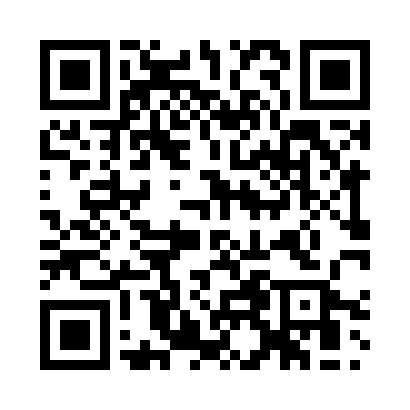 Prayer times for Ammersum, GermanyWed 1 May 2024 - Fri 31 May 2024High Latitude Method: Angle Based RulePrayer Calculation Method: Muslim World LeagueAsar Calculation Method: ShafiPrayer times provided by https://www.salahtimes.comDateDayFajrSunriseDhuhrAsrMaghribIsha1Wed3:145:551:265:318:5911:312Thu3:135:531:265:329:0111:323Fri3:125:511:265:339:0311:324Sat3:115:491:265:339:0411:335Sun3:115:471:265:349:0611:346Mon3:105:451:265:359:0811:347Tue3:095:431:265:359:1011:358Wed3:085:411:265:369:1111:369Thu3:085:401:265:379:1311:3610Fri3:075:381:265:379:1511:3711Sat3:065:361:265:389:1611:3812Sun3:055:341:265:399:1811:3913Mon3:055:331:265:399:2011:3914Tue3:045:311:265:409:2111:4015Wed3:035:291:265:419:2311:4116Thu3:035:281:265:419:2511:4117Fri3:025:261:265:429:2611:4218Sat3:025:251:265:439:2811:4319Sun3:015:231:265:439:2911:4420Mon3:015:221:265:449:3111:4421Tue3:005:201:265:449:3211:4522Wed3:005:191:265:459:3411:4623Thu2:595:181:265:469:3511:4624Fri2:595:171:265:469:3711:4725Sat2:585:151:265:479:3811:4826Sun2:585:141:265:479:3911:4827Mon2:575:131:275:489:4111:4928Tue2:575:121:275:489:4211:5029Wed2:575:111:275:499:4311:5030Thu2:565:101:275:509:4511:5131Fri2:565:091:275:509:4611:51